Analyse av bekymring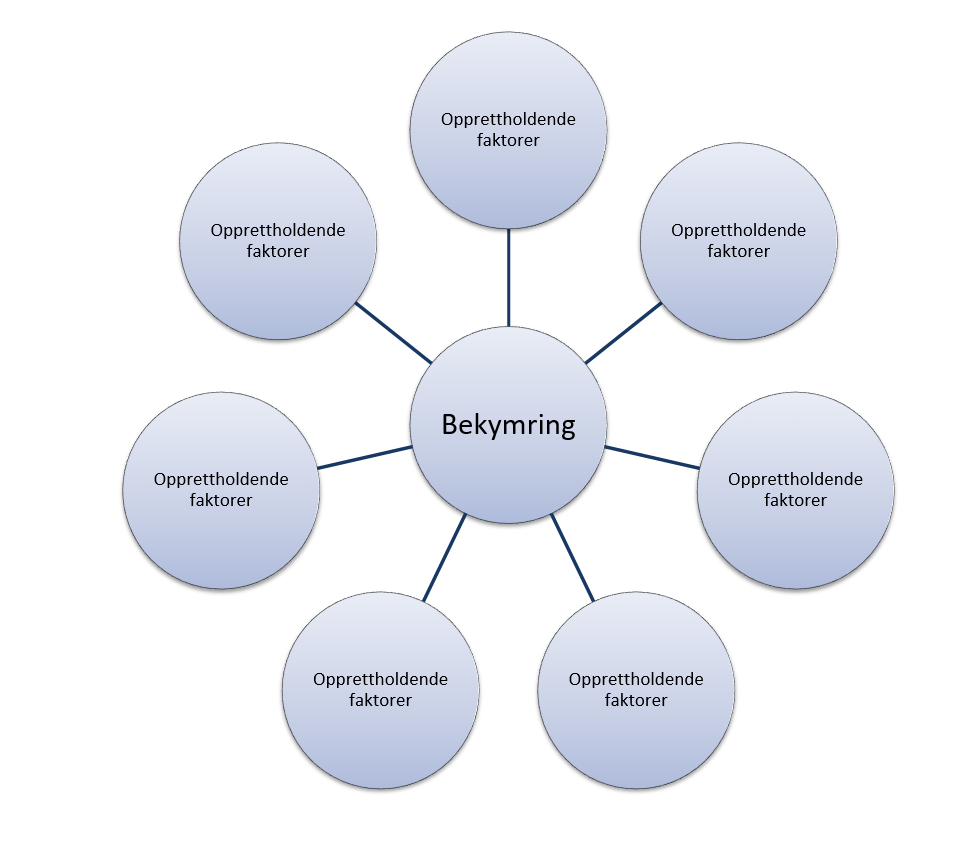 Valgte opprettholde faktorerTiltak inn i møtereferat fra tverrfaglig møter